Publicado en Madrid el 17/05/2022 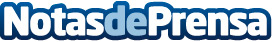 Los retos legislativos para regular las fintech, según GDS ModellicaEl universo FinTech exige ajustes en el marco regulatorio para garantizar su relevancia y eficacia. Los cambios normativos han de abordar las necesidades reales y encontrar un equilibro entre los beneficios y los riesgos que aportan las nuevas tecnologías. La gestión eficiente en materia de riesgos, según GDS Modellica requiere de los mejores datos posibles (Big Data), análisis predictivos y gestión de decisionesDatos de contacto:En Ke Medio Broadcasting912792470Nota de prensa publicada en: https://www.notasdeprensa.es/los-retos-legislativos-para-regular-las Categorias: Nacional Finanzas Marketing Emprendedores Seguros Recursos humanos Consumo Innovación Tecnológica http://www.notasdeprensa.es